___________________________Assinatura/ Carimbo (Empresa)| FAQs sobre os estágios de Verão da ESCEO estágio tem encargos financeiros para a empresa/organização?Não. É frequente as empresas concederem algum apoio financeiro ao estagiário (ex.: subsídio de refeição, subsídio de transporte, bolsa de estágio), mas não é obrigatório.O estagiário está coberto por algum seguro?Cabe à empresa assegurar o seguro de acidentes pessoais.Quais as ofertas formativas com estágios de Verão?Todos os cursos de Licenciatura e cursos Técnicos Superiores Profissionais (CTeSP).Qual a duração do estágio?Duas a dez semanas.O estágio é em full-time ou part-time?O horário efetivo é acordado entre a empresa e o estagiário.Como formalizar o desejo de receber estagiários?Deve preencher o formulário de oferta de estágios curriculares em anexo e remetê-lo por e-mail, para estagios@esce.ips.pt.Em que período se pode formalizar esse desejo?Entre Julho e Setembro, desde que não colida com o período de aulas e de avaliação do estudante.Uma empresa/organização pequena ou sem departamentos específicos nas áreas dessas Licenciaturas pode oferecer estágios?Sim. Os estágios pretendem proporcionar um contacto com a realidade do mundo do trabalho, pelo que as atividades do estágio serão enquadradas nas necessidades da empresa e na área de formação do estagiário.Após a formalização do desejo de receber estagiários, o que se passa?1ºpasso: as ofertas são comunicadas ao Diretor de Curso;2ºpasso: o Diretor de Curso articula com os alunos a alocação do estágio.3ºpasso: a empresa comunica com o aluno e, chegando a interesse mútuo, acordam detalhes do início do estágio e comunicam-no à ESCE. Há algum protocolo ou formalização quando efetivamente se recebe o estagiário?Sim. Há um protocolo simples, assinado entre a empresa, estagiário e a ESCE, em que se formaliza a colaboração.Após o estágio de verão é possível prolongar a ligação da empresa ao estagiário?Não. Há algum acompanhamento do estágio? Sim. Cada estagiário terá um supervisor indicado pela empresa que será responsável por planear e acompanhar as atividades do estagiário na empresa. Existe também o Gabinete de Estágios e Saídas Profissionais, que dará apoio administrativo e processual ao estágio. Há algum trabalho/relatório que o estagiário tenha de entregar?Não. A empresa deverá emitir uma avaliação final do Estágio, onde conste a aprendizagem/desempenho e os resultados finais obtidos pelo estagiário assim como um certificado comprovativo do Estágio concluído pelo estagiário.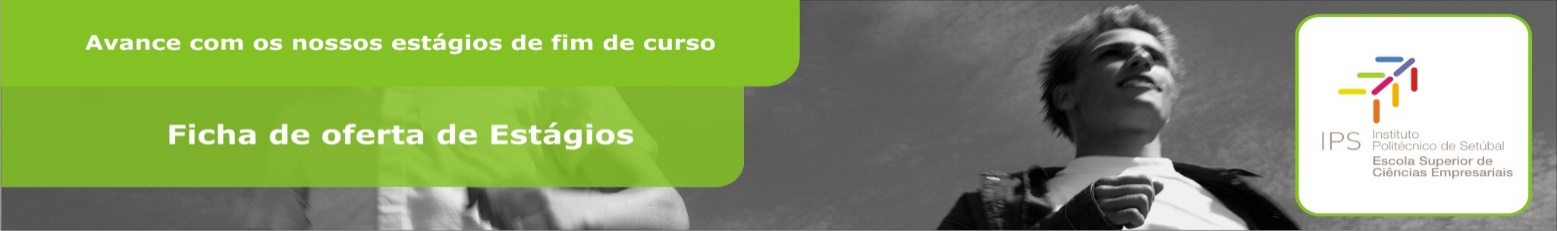 Identificação da Empresa/OrganizaçãoIdentificação da Empresa/OrganizaçãoIdentificação da Empresa/OrganizaçãoIdentificação da Empresa/OrganizaçãoIdentificação da Empresa/OrganizaçãoIdentificação da Empresa/OrganizaçãoIdentificação da Empresa/OrganizaçãoNome da Empresa/Organização: Nome da Empresa/Organização: Nome da Empresa/Organização: Nome da Empresa/Organização: Nome da Empresa/Organização: Nome da Empresa/Organização: Nome da Empresa/Organização: Morada: Morada: Morada: Morada: Morada: Morada: Morada: Código Postal: Código Postal: Código Postal: Código Postal: Localidade: Localidade: Localidade: Telefone Geral: Telefone Geral: Telefone Geral: Telefone Geral: NIF: NIF: NIF: Site: www.                                                    Data:Site: www.                                                    Data:Site: www.                                                    Data:Site: www.                                                    Data:Site: www.                                                    Data:Site: www.                                                    Data:Site: www.                                                    Data:Sector de atividade: Sector de atividade: Sector de atividade: Sector de atividade: Sector de atividade: Sector de atividade: Sector de atividade: Número de trabalhadores:    até 10 |    |         20 |    |         50 |   |        51 ou mais |    |Número de trabalhadores:    até 10 |    |         20 |    |         50 |   |        51 ou mais |    |Número de trabalhadores:    até 10 |    |         20 |    |         50 |   |        51 ou mais |    |Número de trabalhadores:    até 10 |    |         20 |    |         50 |   |        51 ou mais |    |Número de trabalhadores:    até 10 |    |         20 |    |         50 |   |        51 ou mais |    |Número de trabalhadores:    até 10 |    |         20 |    |         50 |   |        51 ou mais |    |Número de trabalhadores:    até 10 |    |         20 |    |         50 |   |        51 ou mais |    |Identificação da Pessoa a contactar na Empresa/OrganizaçãoIdentificação da Pessoa a contactar na Empresa/OrganizaçãoIdentificação da Pessoa a contactar na Empresa/OrganizaçãoIdentificação da Pessoa a contactar na Empresa/OrganizaçãoIdentificação da Pessoa a contactar na Empresa/OrganizaçãoIdentificação da Pessoa a contactar na Empresa/OrganizaçãoIdentificação da Pessoa a contactar na Empresa/OrganizaçãoNome da Pessoa a contactar: Nome da Pessoa a contactar: Nome da Pessoa a contactar: Nome da Pessoa a contactar: Nome da Pessoa a contactar: Nome da Pessoa a contactar: Função: Email: Email: Email: Email: Email: Email: Telefone: Identificação dos estágios pretendidosIdentificação dos estágios pretendidosIdentificação dos estágios pretendidosIdentificação dos estágios pretendidosIdentificação dos estágios pretendidosIdentificação dos estágios pretendidosIdentificação dos estágios pretendidosIdentificação dos estágios pretendidosN.º de estágiosData de início Data de início Descrição da função a desempenhar pelo estagiárioDescrição da função a desempenhar pelo estagiárioDescrição da função a desempenhar pelo estagiárioDescrição da função a desempenhar pelo estagiárioDescrição da função a desempenhar pelo estagiárioLicenciaturaN.º de estágiosData de início Data de início Descrição da função a desempenhar pelo estagiárioDescrição da função a desempenhar pelo estagiárioDescrição da função a desempenhar pelo estagiárioDescrição da função a desempenhar pelo estagiárioDescrição da função a desempenhar pelo estagiárioGestão de Recursos HumanosMarketingGestão da Distribuição e da LogísticaGestão de Sistemas de InformaçãoContabilidade e Finanças N.º de estágiosData de início Data de início Descrição da função a desempenhar pelo estagiárioDescrição da função a desempenhar pelo estagiárioDescrição da função a desempenhar pelo estagiárioDescrição da função a desempenhar pelo estagiárioDescrição da função a desempenhar pelo estagiárioCTeSPN.º de estágiosData de início Data de início Descrição da função a desempenhar pelo estagiárioDescrição da função a desempenhar pelo estagiárioDescrição da função a desempenhar pelo estagiárioDescrição da função a desempenhar pelo estagiárioDescrição da função a desempenhar pelo estagiárioApoio à Gestão e Organizações SociaisLogísticaGestão de TurismoAssessoria e GestãoEventuais apoios a conceder ao(s) Estagiário(s)Bolsa de Estágio |    |    Subsídio de Transporte |    |    Subsídio de Alimentação |    |    Outros |    |Mais de 90% dos nossos diplomados têm integração profissional em menos de doze meses